ЗАХТЕВ ЗА РЕЦЕНЗИРАЊЕ УЏБЕНИКА И ПОМОЋНИХ УЏБЕНИКА (ОУ) 								                      __________________________								                               Подносилац захтева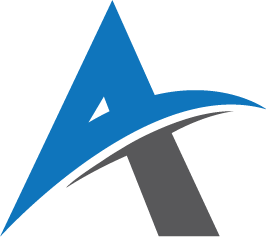 Академија техничко-васпитачких струковних студија НишОдсек …….Датум подношења захтеваАкадемија техничко-васпитачких струковних студија НишОдсек …….Аутори(непотребно обрисати)Први ауторЗвање Институција у којој је запосленАутори(непотребно обрисати)Други ауторЗвање Институција у којој је запосленАутори(непотребно обрисати)Трећи ауторЗвање Институција у којој је запосленАутори(непотребно обрисати)Тип (непотребно обрисати)Тип (непотребно обрисати)УЏБЕНИКПОМОЋНИ УЏБЕНИК (збирка задатака, практикум, приручник)НазивНазивБрој страна текстаБрој страна текстаПредмети којима је књига намењена(непотребно обрисати)Предмети којима је књига намењена(непотребно обрисати)Предмет 1, ниво студија, студијски програм:Предмет 1, ниво студија, студијски програм:Предмети којима је књига намењена(непотребно обрисати)Предмети којима је књига намењена(непотребно обрисати)Предмет 2, ниво студија, студијски програм:Предмет 2, ниво студија, студијски програм:Предмети којима је књига намењена(непотребно обрисати)Предмети којима је књига намењена(непотребно обрисати)Издање по редуИздање по редуПрво издање, друго издање,…Прво издање, друго издање,…Предлог рецензенатаПредлог рецензенатаРецензент 1:Име и презиме, звање, институцијаРецензент 1:Име и презиме, звање, институцијаРецензент 2:Име и презиме, звање, институцијаРецензент 2:Име и презиме, звање, институцијаРецензент 3:Име и презиме, звање, институцијаРецензент 3:Име и презиме, звање, институција